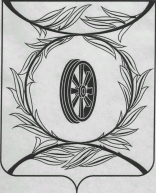 Челябинская областьСОБРАНИЕ ДЕПУТАТОВКАРТАЛИНСКОГО МУНИЦИПАЛЬНОГО РАЙОНАРЕШЕНИЕот  30 апреля  2019 года  № 654-Н                                                      О выплате стипендий Собрания депутатов Карталинского муниципального района одарённым детямВ целях поощрения одаренных детей Карталинского муниципального района, на основании решения Собрания депутатов Карталинского муниципального района от 22.04.2013 года № 520-Н «О стипендии Собрания депутатов Карталинского муниципального района одаренным детям», Собрание депутатов Карталинского муниципального района РЕШАЕТ:1. Выплатить 25 стипендий по 2000 рублей каждая одаренным детям  Карталинского муниципального района за 2018 -2019  учебный год, согласно списка (прилагается).2. Вручить одаренным детям, удостоенным стипендии Собрания депутатов Карталинского муниципального района за 2018 -2019  учебный год, грамоты.3. Контроль за выполнением настоящего решения возложить на комиссию по социальной политике Собрания депутатов Карталинского муниципального района.4. Разместить настоящее решение на официальном сайте администрации Карталинского муниципального района в сети Интернет.Председатель Собрания депутатов      Карталинского муниципального района                                В. К. ДемедюкПриложение к решению Собрания депутатов Карталинского муниципального районаот  30 апреля  2019 года  № 654-НСписокодаренных детей, удостоенных стипендий Собрания депутатов Карталинского муниципального района за 2018 -2019  учебный годАкадемические достиженияОбщение и лидерствоИнтеллектуальная деятельностьТворческое и продуктивное мышлениеСпортивная  деятельность№ п/пФИОКлассОбразовательная организация1Базаева Анастасия Сергеевна11МОУ «Великопетровская СОШ имени Героя Советского Союза И.С.Пьянзина» 2Балдов Даниил Витальевич9Филиал МОУ «СОШ №17 имени Героя Советского Союза Серафима Ивановича Землянова»-«СОШ№3»3Поварницына  Александра  Дмитриевна8МОУ «СОШ№45 г.Карталы»№ п/пФИОКлассОбразовательная организация4Иманкулова Дарья Владимировна9МОУ «Варшавская СОШ»5Зубкова Дарья Анатольевна8МОУ «Южно-Степная СОШ»6Уруспаев Ержан Серикович9МОУ «СОШ №131 г.Карталы имени Героя Советского Союза К.С.Заслонова»7Ярыгина Ирина Игоревна11МОУ «СОШ №17 имени Героя Советского Союза  Серафима Ивановича Землянова»8Лоскутова Виктория Николаевна8МОУ «Рассветинская СОШ»9Запускалов Олег Александрович7Филиал МОУ «СОШ№1 г.Карталы»-«Специальная коррекционная школа для учащихся с ОВЗ»№ п/пФИОКлассОбразовательная организация10Новрузов Тимур Каримович9МОУ «Снежненская СОШ»11Ханина Юлия Андреевна9МОУ «Еленинская  СОШ имени Героя Советского Союза В.Г.Зайцева»12Демина Юлия Викторовна8МОУ «СОШ №1 г.Карталы»№ п/пФИОКлассОбразовательная организация13Пантилеева Анастасия Сергеевна11МОУ «СОШ№17 имени Героя Советского Союза Серафима Ивановича Землянова»14Волжанина Виолетта Андреевна11МОУ «Полтавская СОШ»15Соколова Виолетта Дмитриевна11МОУ «СОШ№131 г.Карталы имени Героя Советского Союза К. С.Заслонова»16Бобриков Егор Сергеевич9МОУ «Еленинская  СОШ имени Героя Советского Союза В.Г.Зайцева»17Москвитин Павел Павлович8МОУ «Варшавская СОШ»№ п/пФИОКлассОбразовательная организация18Попов Кирилл Константинович9Филиал  МОУ «СОШ №131 г.Карталы имени Героя Советского Союза К.С.Заслонова»- «СОШ№31»19Елисеева Валерия Геннадьевна11МОУ «Полтавская СОШ»20Асеев Федор Федорович9МОУ «СОШ№1 г.Карталы»21Аникин Данил Витальевич11МОУ «Новокаолиновая СОШ»22Пахомова Анастасия Алексеевна9МОУ «СОШ№45 г.Карталы»23Рожнов Артём СергеевичМУДО «Детская-юношеская спортивная школа»24Лебедева Софья АндреевнаМУДО «Детская-юношеская спортивная школа»25Данилюк Анастасия Геннадьевна МУДО «Детская-юношеская спортивная школа»